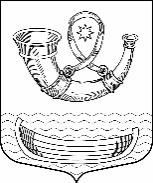 СОВЕТ ДЕПУТАТОВМУНИЦИПАЛЬНОГО ОБРАЗОВАНИЯПАШСКОЕ СЕЛЬСКОЕ ПОСЕЛЕНИЕВОЛХОВСКОГО МУНИЦИПАЛЬНОГО РАЙОНАЛЕНИНГРАДСКОЙ ОБЛАСТИТРЕТЬЕГО СОЗЫВАПОСТАНОВЛЕНИЕот 21 августа 2019 года									№ 1О назначении публичных слушаний по проекту актуализированной схемы теплоснабжения муниципального образования Пашское сельское поселение Волховского муниципального района Ленинградской области до 2032 годаВ соответствии с Гражданским кодексом РФ, с Федеральным законом от 06.10.2003 года № 131-ФЗ «Об общих принципах организации местного самоуправления в Российской Федерации», в целях исполнения пунктов 19, 21, 22, 23, 24, 26 Требований к порядку разработки и утверждения схем теплоснабжения, утвержденными постановлением Правительства Российской Федерации от 22 февраля 2012 г. № 154 "О требованиях к схемам теплоснабжения, порядку их разработки и утверждения", Положением о публичных слушаниях в муниципальном образовании Пашское сельское поселение Волховского муниципального района, утвержденным решением совета депутатов муниципального образования Пашское сельское поселение Волховского муниципального района от 11.05.2018 года №17/225/77, глава муниципального образования Пашское сельское поселение Волховского муниципального района Ленинградской областип о с т а н о в л я е т :1. Принять за основу проект актуализированной схемы теплоснабжения муниципального образования Пашское сельское поселение Волховского муниципального района Ленинградской области до 2032 года.2. Провести публичные слушания по проекту актуализированной схемы теплоснабжения муниципального образования Пашское сельское поселение Волховского муниципального района Ленинградской области до 2032 года (далее по тексту – Публичные слушания).3. Назначить дату, время и место проведения Публичных слушаний: 02 сентября 2019 года в 16.00 часов по адресу: Ленинградская область, Волховский район, село Паша, улица Советская, дом 195, административное здание, зал заседаний.4. Утвердить Комиссию по организации и проведению Публичных слушаний (далее – Комиссия) в следующем составе:Председатель Комиссии: Кулиманов А.Т. – глава администрации Пашского сельского поселения;Заместитель председателя Комиссии: Винерова И.А. – заместитель главы администрации Пашского сельского поселения;Члены Комиссии: - Ганжа С.Н. – представитель ООО «ЛОТС» начальник котельного участка Паша;- Сергеева О.А. – специалист общего отдела администрации Пашского сельского поселения;- Тупицина Г.В. – специалист по жилищной политике администрации Пашского сельского поселения.5. Настоящее решение вступает в силу на следующий день после его официального опубликования в средствах массовой информации.6. Контроль за исполнением настоящего решения возложить на председателя Комиссии по организации и проведению публичных слушаний.Глава муниципального образованияПашское сельское поселение					Н.В.Максимова